Akdeniz University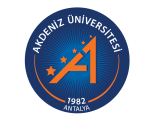 Manavgat Tourism FacultyDepartment Of Gastronomy And Culinary ArtsNormal Formal Education and Second Formal Education Programs2022-2023 Curriculum* Course code of the course that is a prerequisite for the related course ** National CreditAbbreviationsGMS: 	Gastronomy and Culinary Arts Department CodeTİY: 	Code for common tourism coursesREY:	Code for common Recreation Management coursesENF:	Code for common Informatics Department coursesTDB:	Code for common Turkish Language Department coursesATA:	Code for common Atatürk Principles Department coursesSBE:	Code for common Physical Education and Sports Department coursesGSB:	Code for Common Fine Arts Department coursesKRY:  Code for Career Planning courseR: 	Required courseE: 	Elective courseT: 	Theoretical creditsP: 	Practice creditsECTS:  Course credits according to the European Credit Transfer System									First Class - First Semester (Fall) - First SemesterFirst Class - First Semester (Fall) - First SemesterFirst Class - First Semester (Fall) - First SemesterFirst Class - First Semester (Fall) - First SemesterFirst Class - First Semester (Fall) - First SemesterFirst Class - First Semester (Fall) - First SemesterRequired CoursesRequired CoursesRequired CoursesRequired CoursesRequired CoursesRequired CoursesCode of CourseCourse NameCourse NameCondition *TPC**ECTSExplanationTDB101TURKISH LANGUAGE ITURKISH LANGUAGE I2022ATA101ATATÜRK PRINCIPLES AND HISTORY OF REVOLUTION IATATÜRK PRINCIPLES AND HISTORY OF REVOLUTION I2022GMS101INTRODUCTION TO GASTRONOMYINTRODUCTION TO GASTRONOMY2026TİY101GENERAL TOURISM INFORMATIONGENERAL TOURISM INFORMATION3036TİY103INTRODUCTION TO BUSINESS SCIENCEINTRODUCTION TO BUSINESS SCIENCE2026Required Elective CoursesRequired Elective CoursesRequired Elective CoursesRequired Elective CoursesRequired Elective CoursesRequired Elective CoursesTİY121ENGLISH IENGLISH I4048TİY123GERMAN IGERMAN I4048First Class - Second Semester (Spring) - Second SemesterFirst Class - Second Semester (Spring) - Second SemesterFirst Class - Second Semester (Spring) - Second SemesterFirst Class - Second Semester (Spring) - Second SemesterFirst Class - Second Semester (Spring) - Second SemesterFirst Class - Second Semester (Spring) - Second SemesterRequired CoursesRequired CoursesRequired CoursesRequired CoursesRequired CoursesRequired CoursesCode of CourseCourse NameCondition *TPC**ECTSExplanationTDB102TURKISH LANGUAGE II2022ATA102ATATÜRK PRINCIPLES AND HISTORY OF REVOLUTION II2022ENF101USE OF INFORMATION TECHNOLOGIES3034GMS102PRINCIPLES OF NUTRITION2024TİY102BUSINESS MATHEMATICS2024GMS104BASIC CULINARY KNOWLEDGE2134KPD102CAREER PLANNING1012Required Elective CoursesRequired Elective CoursesRequired Elective CoursesRequired Elective CoursesRequired Elective CoursesRequired Elective CoursesTİY122ENGLISH II4048TİY124GERMAN II4048Second Class - First Semester (Fall) - Third SemesterSecond Class - First Semester (Fall) - Third SemesterSecond Class - First Semester (Fall) - Third SemesterSecond Class - First Semester (Fall) - Third SemesterSecond Class - First Semester (Fall) - Third SemesterSecond Class - First Semester (Fall) - Third SemesterSecond Class - First Semester (Fall) - Third SemesterRequired CoursesRequired CoursesRequired CoursesRequired CoursesRequired CoursesRequired CoursesRequired CoursesCode of CourseCode of CourseCourse NameCondition *TPC**ECTSExplanationGMS201GMS201ACCOUNTING2024GMS203GMS203ECONOMY2023GMS205GMS205BAR AND DRINKS2024TİY205TİY205MANAGEMENT ORGANIZATION2025TİY207TİY207LABOR LAW AND SOCIAL SECURITY2023GMS207GMS207FOOD SCIENCE AND SAFETY3035Required Elective CoursesRequired Elective CoursesRequired Elective CoursesRequired Elective CoursesRequired Elective CoursesRequired Elective CoursesRequired Elective CoursesTİY221TİY221ENGLISH III4046TİY223TİY223GERMAN III4046Second Class - Second Semester (Spring) - Fourth SemesterSecond Class - Second Semester (Spring) - Fourth SemesterSecond Class - Second Semester (Spring) - Fourth SemesterSecond Class - Second Semester (Spring) - Fourth SemesterSecond Class - Second Semester (Spring) - Fourth SemesterSecond Class - Second Semester (Spring) - Fourth SemesterSecond Class - Second Semester (Spring) - Fourth SemesterRequired CoursesRequired CoursesRequired CoursesRequired CoursesRequired CoursesRequired CoursesRequired CoursesCode of CourseCode of CourseCourse NameCondition *TPC**ECTSExplanationGMS202GMS202FOOD AND BEVERAGE SERVICE2135GMS204GMS204COST ACCOUNTING2023GMS206GMS206HEALTH AND FIRST AID2023GMS208GMS208BASIC FOOD COOKING I2235TİY204TİY204RESEARCH METHODS2024TİY206TİY206MARKETING2024Required Elective CoursesRequired Elective CoursesRequired Elective CoursesRequired Elective CoursesRequired Elective CoursesRequired Elective CoursesRequired Elective CoursesTİY222TİY222ENGLISH IV4046TİY224TİY224GERMAN IV4046Third Class - First Semester (Fall) - Fifth SemesterThird Class - First Semester (Fall) - Fifth SemesterThird Class - First Semester (Fall) - Fifth SemesterThird Class - First Semester (Fall) - Fifth SemesterThird Class - First Semester (Fall) - Fifth SemesterThird Class - First Semester (Fall) - Fifth SemesterRequired CoursesRequired CoursesRequired CoursesRequired CoursesRequired CoursesRequired CoursesCode of CourseCourse NameCourse NameCondition *TPC**ECTSExplanationTİY301BUSINESS FINANCEBUSINESS FINANCE2024GMS301BASIC FOOD COOKING IIBASIC FOOD COOKING II2236TİY303HUMAN RESOURCES MANAGEMENTHUMAN RESOURCES MANAGEMENT2023TİY305ORGANIZATIONAL BEHAVIORORGANIZATIONAL BEHAVIOR2023GMS305BASIC KNOWLEDGE OF ART AND AESTHETICSBASIC KNOWLEDGE OF ART AND AESTHETICS3034Required Elective CoursesRequired Elective CoursesRequired Elective CoursesRequired Elective CoursesRequired Elective CoursesRequired Elective CoursesTİY331RUSSIAN IRUSSIAN I4046TİY333FRENCH IFRENCH I4046GMS335GERMAN I (second foreign language)GERMAN I (second foreign language)4046Elective CoursesElective CoursesElective CoursesElective CoursesElective CoursesElective CoursesCode of CourseCourse NameCourse NameTPC**ECTSExplanationGMS307ENTREPRENEURSHIPENTREPRENEURSHIP2024GMS303WORLD CUISINES AND PRACTICEWORLD CUISINES AND PRACTICE2234Third Class - Second Semester (Spring) - Sixth SemesterThird Class - Second Semester (Spring) - Sixth SemesterThird Class - Second Semester (Spring) - Sixth SemesterThird Class - Second Semester (Spring) - Sixth SemesterThird Class - Second Semester (Spring) - Sixth SemesterThird Class - Second Semester (Spring) - Sixth SemesterRequired CoursesRequired CoursesRequired CoursesRequired CoursesRequired CoursesRequired CoursesCode of CourseCourse NameCourse NameCondition *TPC**ECTSExplanationGMS302MENU MANAGEMENTMENU MANAGEMENT2025GMS304FOOD LEGISLATIONFOOD LEGISLATION2025GMS306FOOD AND BEVERAGE AUTOMATION SYSTEMSFOOD AND BEVERAGE AUTOMATION SYSTEMS1225GMS308KITCHEN MANAGEMENTKITCHEN MANAGEMENT2025Required Elective CoursesRequired Elective CoursesRequired Elective CoursesRequired Elective CoursesRequired Elective CoursesRequired Elective CoursesTİY332RUSSIAN IIRUSSIAN II4046TİY334FRENCH IIFRENCH II4046GMS336GERMAN II (second foreign language)GERMAN II (second foreign language)4046Elective CoursesElective CoursesElective CoursesElective CoursesElective CoursesElective CoursesCode of CourseCourse NameCourse NameCondition *TPC**ECTSExplanationGMS310GARDE MANGERGARDE MANGER2234GMS312THE ART OF FOOD DECORATIONTHE ART OF FOOD DECORATION2024GMS314INFORMATION OF AQUACULTUREINFORMATION OF AQUACULTURE2024TDP302COMMUNITY SUPPORT PROJECTSCOMMUNITY SUPPORT PROJECTS2024GNC302VOLUNTEERING ACTIVITIESVOLUNTEERING ACTIVITIES1224TDB116ACADEMIC TURKISH (for International Students)ACADEMIC TURKISH (for International Students)2020Fourth Class - First Semester (Fall) - Seventh SemesterFourth Class - First Semester (Fall) - Seventh SemesterFourth Class - First Semester (Fall) - Seventh SemesterFourth Class - First Semester (Fall) - Seventh SemesterFourth Class - First Semester (Fall) - Seventh SemesterFourth Class - First Semester (Fall) - Seventh SemesterFourth Class - First Semester (Fall) - Seventh SemesterRequired CoursesRequired CoursesRequired CoursesRequired CoursesRequired CoursesRequired CoursesRequired CoursesCode of CourseCode of CourseDersin AdıCondition *TPC**ECTSExplanationGMS401GMS401CREATIVE COOKING2235TİY401TİY401STRATEGIC MANAGEMENT2023TİY403TİY403INVESTMENT PROJECT ANALYSIS2024GMS403GMS403FOOD AND BEVERAGE MANAGEMENT2024GMS407GMS407FOOD CHEMISTRY2024Required Elective CoursesRequired Elective CoursesRequired Elective CoursesRequired Elective CoursesRequired Elective CoursesRequired Elective CoursesRequired Elective CoursesTİY431TİY431RUSSIAN III4046TİY433TİY433FRENCH III4046GMS435GMS435GERMAN III  (second foreign language)4046Elective CoursesElective CoursesElective CoursesElective CoursesElective CoursesElective CoursesElective CoursesDers KoduDers KoduCourse NameCondition *TPC**ECTSExplanationGMS405GMS405WINE SCIENCE2024GMS409GMS409FOOD STYLING2024Fourth Class - Second Semester (Spring) - Eighth SemesterFourth Class - Second Semester (Spring) - Eighth SemesterFourth Class - Second Semester (Spring) - Eighth SemesterFourth Class - Second Semester (Spring) - Eighth SemesterFourth Class - Second Semester (Spring) - Eighth SemesterFourth Class - Second Semester (Spring) - Eighth SemesterFourth Class - Second Semester (Spring) - Eighth SemesterRequired CoursesRequired CoursesRequired CoursesRequired CoursesRequired CoursesRequired CoursesRequired CoursesCode of CourseCode of CourseCourse NameCondition *TPC**ECTSExplanation---Required Elective CoursesRequired Elective CoursesRequired Elective CoursesRequired Elective CoursesRequired Elective CoursesRequired Elective CoursesRequired Elective CoursesGroup III (6 ECTS worth of courses will be selected)Group III (6 ECTS worth of courses will be selected)Group III (6 ECTS worth of courses will be selected)Group III (6 ECTS worth of courses will be selected)Group III (6 ECTS worth of courses will be selected)Group III (6 ECTS worth of courses will be selected)Group III (6 ECTS worth of courses will be selected)TİY432TİY432RUSSIAN IV4046TİY434TİY434FRENCH IV4046GMS436GMS436GERMAN IV (second foreign language)4046Elective CoursesElective CoursesElective CoursesElective CoursesElective CoursesElective CoursesElective CoursesCode of CourseCode of CourseCourse NameCondition *TPC**ECTSExplanationGroup I (18 ECTS worth of courses will be selected)Group I (18 ECTS worth of courses will be selected)Group I (18 ECTS worth of courses will be selected)Group I (18 ECTS worth of courses will be selected)Group I (18 ECTS worth of courses will be selected)Group I (18 ECTS worth of courses will be selected)Group I (18 ECTS worth of courses will be selected)GMS404GMS404FOOD AND CULTURE2026GMS406GMS406BANQUET MANAGEMENT2026GMS410GMS410FOOD TECHNOLOGY2026GMS414GMS414DEVELOPMENTS IN TOURISM2026Group II (6 ECTS worth of courses will be selected)Group II (6 ECTS worth of courses will be selected)Group II (6 ECTS worth of courses will be selected)Group II (6 ECTS worth of courses will be selected)Group II (6 ECTS worth of courses will be selected)Group II (6 ECTS worth of courses will be selected)Group II (6 ECTS worth of courses will be selected)GMS402GMS402TURKISH CUISINE CULTURE2136GMS408GMS408PASTRY AND CHOCOLATE MAKING2236Group IV (If this course is selected, it is not necessary to select courses from groups I, II and III)Group IV (If this course is selected, it is not necessary to select courses from groups I, II and III)Group IV (If this course is selected, it is not necessary to select courses from groups I, II and III)Group IV (If this course is selected, it is not necessary to select courses from groups I, II and III)Group IV (If this course is selected, it is not necessary to select courses from groups I, II and III)Group IV (If this course is selected, it is not necessary to select courses from groups I, II and III)Group IV (If this course is selected, it is not necessary to select courses from groups I, II and III)GMS416GMS416WORKPLACE TRAINING04030